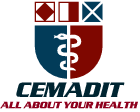 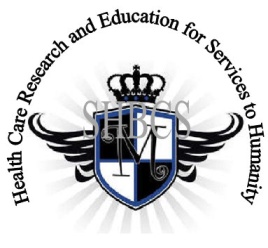     Ministry of Higher Education                                                          Ministry of Public Health                                       Registration No. 3342 of August 31, 2011                                                           Registration No. 4042 of August 31, 2011   for Analytic Diagnosis and Imaging Trends (RECEADIT) of , Biomedical and Computer Sciences (SHBCS) Email: CEMADITT@yahoo.com . Website: http://www.meditechgroup.orgRECEADIT Drugs/Medication Assistance for the Internally Displaced People in Kom1) Project Title: Provide Drugs/Medication for Basic Medical Treatment of the Internally Displaced People in Kom2) URL: http://www.meditechgroup.org;  Email: CEMADITT@yahoo.com; ngwainmbijilly@yahoo.com; https://www.facebook.com/MeditechGroupCameroon/3) Project SummaryThe serious political crisis in Cameroon, resulting from the President’s declaration of war on the English speaking Cameroonians, has led to many English speaking Cameroonians fleeing into neighboring countries such as Nigeria as refugees and has internally displaced many English speaking Cameroonians as well. These internally displaced find themselves in very remote, rural areas and forests where there are many mosquitoes, resulting in huge malaria cases and other illnesses, but no health care facilities.In these remote, rural areas and forests, there are simply no health care facilities and accessing them isvery difficult because of very difficult, challenging roads and transportation system. Currently RECEADIT has identified and employed two of its female nurse graduates (female graduates only because all males between the ages of twelve and thirty-two years old are targeted for killing and elimination by the government military) of our RECEADIT School of Health, Biomedical and Computer Sciences (SHBCS) Belo-Kom, Cameroon, who take many days to travel (mostly walking approximately thirty to seventy miles through the bushes) to the city of Bamenda to pick up drugs/medication from our coordinator and then travel back (again, mostly walking approximately thirty to seventy miles through the bushes) to most of these remote, rural areas and forests to provide needed drugs/medication and health treatment to the sick, internally displaced people, especially the elderly, expecting mothers and infants. Based on this situation described above, RECEADIT needs financial assistance to be able to: 1) identify and employ six RECEADIT female nurse graduates; 2) purchase the needed drugs/medication in order to provide needed basic medical supplies and medication monthly; 3) provide transportation assistance to the six RECEADIT female nurse graduates; and 4) pay the salaries of these six brave female nurse graduates to help save the lives of these internally displaced people in Kom. 4) Requested Funding Amount$30,0005) Donations Options$25 Will provide transportation assistance for one female nurse to the nearest treatment site$30  Will provide malaria preventive treatment for one patient$60  Will provide malaria preventive treatment for two patients$100 Will pay one female nurse's salary for one month$200 Will provide drugs/medication for malaria treatment for two patients       $1,500 Will provide one temporary shade at one treatment site       $3,000 Will purchase basic, needed drugs/medication for one treatment site for a month $4,000 Will purchase two motor cycles for transportation assistanceDonate using a credit card, payPal, or gift cardWe also accept donations by check, mobile phone, wire transfers, money order and more.6) What is the issue, problem, or challenge?The serious political crisis in Cameroon, resulting from the President’s declaration of war on the English speaking Cameroonians, has led to many English speaking Cameroonians fleeing into neighboring countries such as Nigeria as refugees and has internally displaced many English speaking Cameroonians as well. These internally displaced find themselves in very remote, rural areas and forests where there are many mosquitoes, resulting in huge malaria cases and other illnesses. These internally displaced people, especially the elderly, expecting mothers, and infants in Kom need immediate basic medical treatment, especially for malaria.7) How will this project solve this problem?This project is designed to solve this problem by primarily: 1) purchasing the needed drugs/medication in order to provide needed basic medical supplies and medical treatment monthly; 2) providing transportation assistance to the six RECEADIT female nurse graduates; 3) preparing temporal treatment shades at the different treatment sites; and 4) paying the salaries of these six brave RECEADIT female nurse graduates to help save the lives of these internally displaced people in Kom. 8) Potential Long Term ImpactYour donation to this project will: 1) literally save lives of the displaced people, especially the elderly, expecting mothers, and infants; 2) provide needed medical treatment primarily for malaria, especially for the elderly, expecting mothers and infants in Kom; and 3) provide employment opportunity for the six RECEADIT female nurse graduates.9) Project MessageProviding needed drugs/medication for basic medical treatment for the internally displaced people in these remote, rural areas and forests, especially the elderly, expecting mothers and infants, is our goal. Together we shall make this dream a reality.Jilly M. Ngwainmbi,  Director, Research Center for Analytic Diagnosis and Imaging Trends (RECEADIT) / School of Health, Biomedical and Computer Sciences (SHBCS).10) Key WordsRECEADIT;  Drug/medication Assistance; Internally Displaced People; Health Care; Malaria treatment; Community Health Care Worker 11) Additional DocumentationAdditional documentation of this project has been provided in a PDF file (Microsoft ward).->Provide exact file name. 12) Primary Photo and Photo Gallery13) Web ResourcesVideo Link :  Nonehttp://www.meditechgroup.orgCEMADITT@yahoo.comFacebook page:  https://www.facebook.com/MeditechGroupCameroon/14) Organization: Research Center for Analytic Diagnosis and Imaging Trends (RECEADIT)Belo-Kom, North-West Region, Republic of Cameroon http://www.meditechgroup.org15) Project LeaderDr. Jilly M. Ngwainmbi CEMADIT ClinicBelo-Kom15) Where is this Project locatedKom, North-West Region, Republic of Cameroon, West AfricaDr. Jilly M. Ngwainmbi, President, Board of Directors for Analytic Diagnosis and Imaging Trends Inc. (RECEADIT),Tel: (910) 482-3462 		Email Address: ngwainmbijilly@yahoo.com